ÉCOLE JACQUES – OUELLETTE Commission Scolaire Marie – Victorin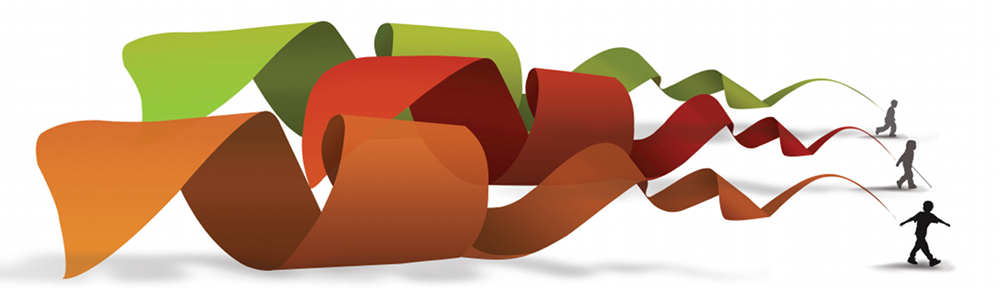 Expo – Sciences Hydro-Québec 2019Rapport écritTitre de la présentation : le combat des sensRésuméL’être humain est en permanence en contact avec son environnement. De ce fait, il est souvent exposé à différents stimulus. Ces contacts peuvent être de plusieurs natures : physique, mécanique, thermique, sonore, etc. Par conséquent, notre organisme tend toujours à réagir positivement ou négativement quand il est exposé à des éléments extérieurs à notre organisme. La complexité de notre organisme et sa capacité de réponses font que celui-ci continue un mystère pour la plupart des scientifques. Aussi, il est déjà établi que notre sytème nerveux constitue le principal centre de commandes capable d’analyser, de traiter les stimulus externes à notre organisme. Le travail de recherche que nous avons présenté à Expo-Sciences 2019  rentre dans cette perspective. Il vise à comparer l’ouie et le toucher entre non voyant et voyant. Cette étude quantitative qui repose sur une démarche de comparaison vise à mesurer le potentiel de maitrise de environnement d’un non voyant. Il s’agit dans cette étude de sélectionner un nombre égal de voyant et de non voyant et de leurs soumettre à différentes expériences en lien avec l’ouie et le toucher. Noter que nous n’avons pas tenu compte de l’âge des participants. Les résultats obtenus sont très concluants. Ces résultats confirment notre hypothèse de départ. En effet, l’analyse des résultats démontre que le sens du toucher et de l’ouie est très développé chez non voyants. Ces résultats vont dans le même sens que les éléments de la littérature. Ils viennent confirmer que le développement des organes de sens tient compte de l’handicap. Celui constitue alors un moyen efficace pour nous permettre de mieux comprendre notre quotidien.